农村乱占耕地建房“八不准图片解读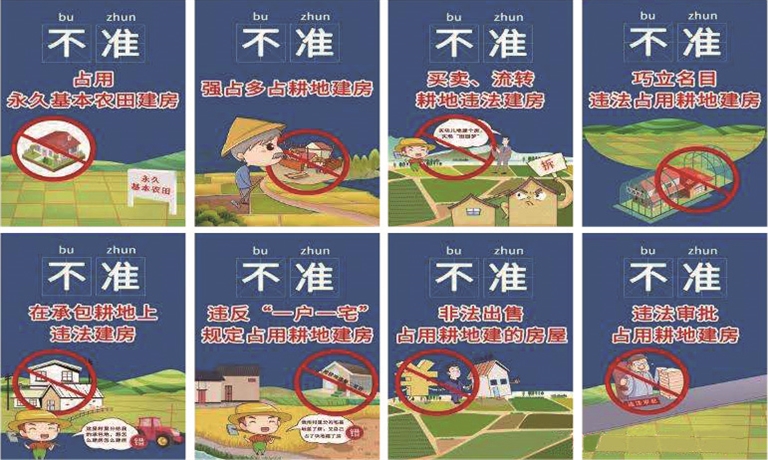 